РЕШЕНИЕО внесении изменений в решение Совета народных депутатов муниципального образования «Красногвардейский район» от 18.12.2019 г. № 106 «О бюджете муниципального образования «Красногвардейский район» на 2020 год и на плановый период 2021 и 2022 годов»	 Рассмотрев обращение администрации муниципального образования «Красногвардейский район», в соответствии со статьями 24, 41 Устава муниципального образования «Красногвардейский район», Положением о бюджетном процессе в муниципальном образовании «Красногвардейский район», Совет народных депутатов муниципального образования «Красногвардейский район»РЕШИЛ:1. Внести в решение Совета народных депутатов муниципального образования «Красногвардейский район» от 18.12.2019 г. № 106 «О бюджете муниципального образования «Красногвардейский район» на 2020 год и на плановый период 2021 и 2022 годов» (в ред. решений от 19.02.2020 г. № 119, от 05.06.2020 г. № 131, от 22.06.2020 г. № 138, от 28.08.2020 г. № 141, от 18.09.2020 г. № 146, от 09.10.2020 г. № 147) следующие изменения:1.1) пункты 1, 2 части 1 статьи 1 изложить в следующей редакции:«1)	общий объем доходов бюджета муниципального образования «Красногвардейский район» в сумме 852062,2 тыс.руб., в том числе безвозмездные поступления от других бюджетов бюджетной системы Российской Федерации в сумме 738033,4 тыс.руб.;2) общий объем расходов бюджета муниципального образования «Красногвардейский район» в сумме 890509,3 тыс. руб.;»;1.2) пункты 1, 2 части 2 статьи 1 изложить в следующей редакции:«1)	прогнозируемый общий объем доходов бюджета муниципального образования «Красногвардейский район» на 2021 год в сумме 667333,0 тыс.руб., в том числе безвозмездные поступления от других бюджетов бюджетной системы Российской Федерации в сумме 548435,3 тыс.руб., и на 2022 год в сумме 593053,5 тыс.руб., в том числе безвозмездные поступления от других бюджетов бюджетной системы Российской Федерации в сумме 469731,6 тыс.руб.;2) общий объем расходов бюджета муниципального образования «Красногвардейский район» на 2021 год в сумме 671277,9 тыс. руб., в том числе условно утвержденные расходы в сумме 6779,8 тыс. руб., и на 2022 год в сумме 593919,6 тыс.руб., в том числе условно утвержденные расходы в сумме  13428,2 тыс. руб.;»;1.3) пункт 1 части 4 статьи 5 изложить в следующей редакции:«1) на 2020 год в сумме 33,4 тыс.руб.;»;1.4) приложения № 1, 2, 3, 5, 7, 8, 9, 10, 11, 12, 13, 14, 15, 16, 17 изложить в новой редакции согласно приложениям № 1, 2, 3, 4, 5, 6, 7, 8, 9, 10, 11, 12, 13, 14, 15 к настоящему решению.	2. Опубликовать настоящее решение в газете «Дружба», разместить в официальном сетевом издании «Газета Красногвардейского района «Дружба» (http://kr-drugba.ru, ЭЛ № ФС77-74720 от 29.12.2018 г.), а также на официальном сайте муниципального образования «Красногвардейский район» в сети «Интернет» (www.amokr.ru).3. Настоящее решение вступает в силу со дня его опубликования. СОВЕТ НАРОДНЫХ ДЕПУТАТОВМУНИЦИПАЛЬНОГО ОБРАЗОВАНИЯ «КРАСНОГВАРДЕЙСКИЙ РАЙОН»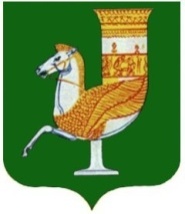 МУНИЦИПАЛЬНЭ ГЪЭПСЫКIЭ ЗИIЭУ «КРАСНОГВАРДЕЙСКЭ РАЙОНЫМ»ИНАРОДНЭ ДЕПУТАТХЭМ Я СОВЕТПринято 44-й сессией Совета народных депутатов муниципального образования «Красногвардейский район» четвертого созыва27 ноября 2020 года № 336Председатель Совета народных депутатовмуниципального образования «Красногвардейский район»______________ А.В. ВыставкинаГлава муниципального образования «Красногвардейский район»_____________ Т.И. Губжоковс. Красногвардейское от 27.11.2020 г. № 156